VAJE ZA LEPŠO PISAVO 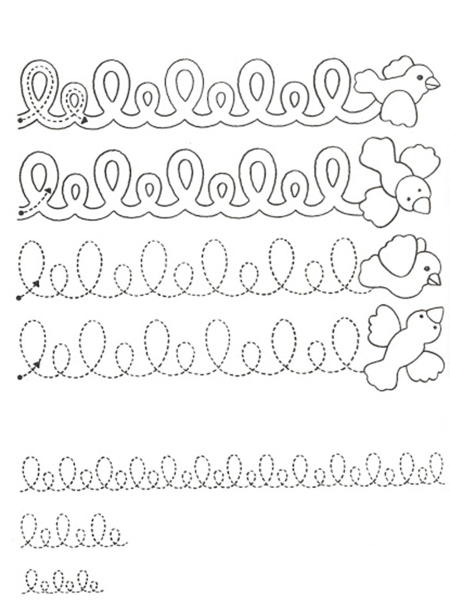 VAJE ZA RAZVIJANJE IZRAŽANJA, POMNENJA IN BESEDNEGA ZAKLADAIz besed v oblačkih tvori 5 ali več povedi tako da boš sestavil smiselno zgodbo. Pazi na pravopis(velika začetnica, vejica, pika). VELIKO USTVARJALNOSTI 